МУНИЦИПАЛЬНОЕ БЮДЖЕТНОЕ УЧРЕЖДЕНИЕ ДОПОЛНИТЕЛЬНОГО ОБРАЗОВАНИЯ «РАЙОННАЯ ДЕТСКАЯ ШКОЛА ИСКУССТВ «ФАНТАЗИЯ»«КЛАССИЧЕСКИЙ ТАНЕЦ»Программа учебного предмета для обучающихся по дополнительным общеразвивающим образовательным программам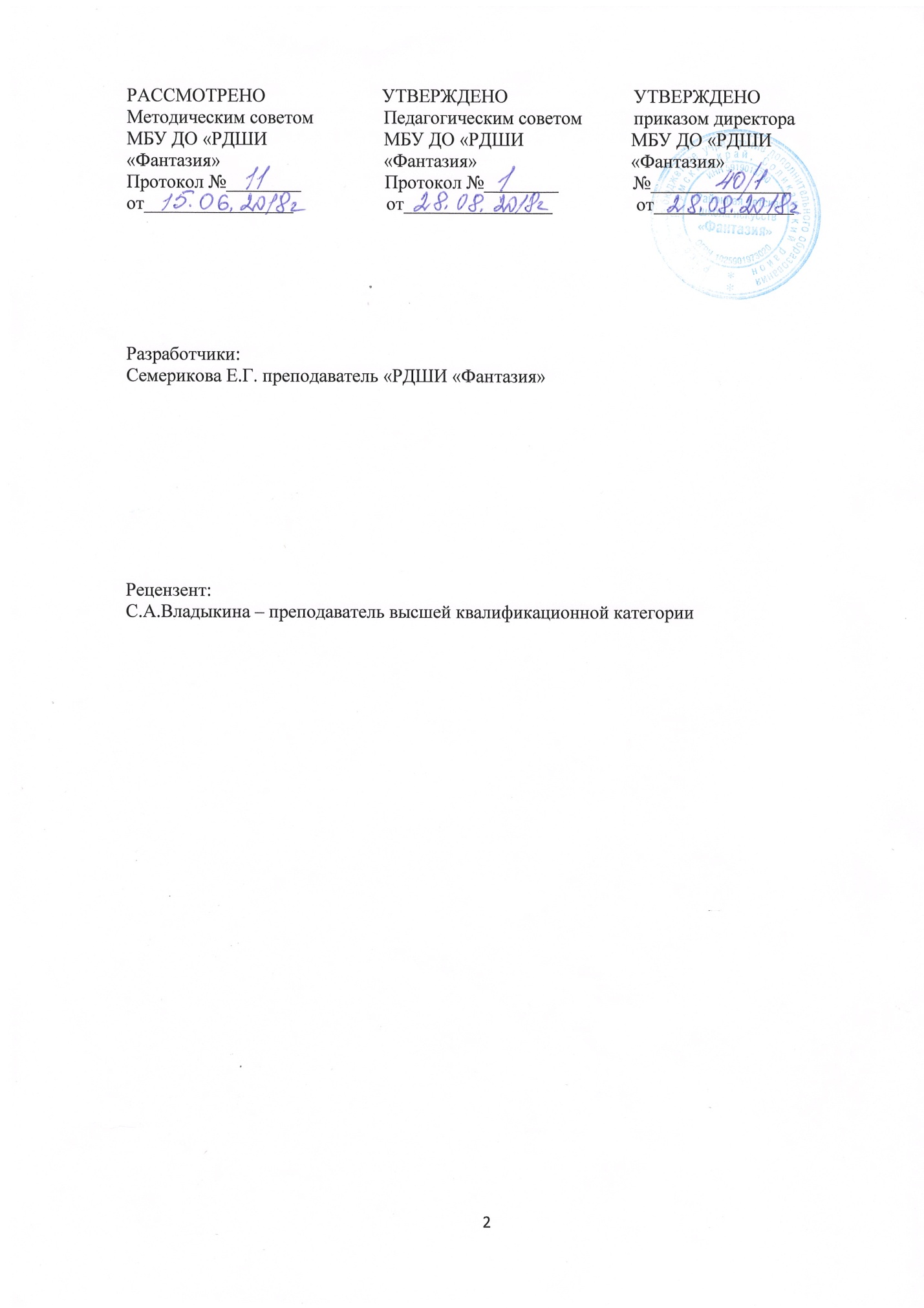 СодержаниеСодержание………………………………………………………………………………………3I.ПОЯСНИТЕЛЬНАЯ ЗАПИСКА……………………………………………………………...41.Характеристика учебного предмета, его место и роль в образовательном процессе…………………………………………………………………………………………..42. Срок реализации учебного предмета «Классический танец»…………...……..……......43.Объем учебного времени, предусмотренный учебным планом Школы на реализацию учебного предмета «Классический танец»…………………………….………..……….……..44. Форма проведения учебных аудиторных занятий …………………………………........45. Цель и задачи учебного предмета «Классический танец» ………………..…….............56.Обоснование структуры программы учебного предмета «Классический танец»….......57. Методы обучения …………………..……………………………………………………...58. Описание материально-технических условий реализации учебного предмета ……….6II.СОДЕРЖАНИЕ УЧЕБНОГО ПРЕДМЕТА. СВЕДЕНИЯ О ЗАТРАТАХ УЧЕБНОГО ВРЕМЕНИ, ПРЕДУСМОТРЕННОГО НА ОСВОЕНИЕ УЧЕБНОГО ПРЕДМЕТА «КЛАССИЧЕСКИЙ ТАНЕЦ»…...…………………..………………………………………….61.Сведения о затратах учебного времени…………………………………………………...62.Требования по годам обучения……………………………………………………………6III.ТРЕБОВАНИЯ К УРОВНЮ ПОДГОТОВКИ ОБУЧАЮЩИХСЯ……………………....13IV.ФОРМЫ И МЕТОДЫ КОНТРОЛЯ, СИСТЕМА ОЦЕНОК……………………………...131.Аттестация: цели, виды, форма, содержание……………………………………………132.Критерии оценки………………………………………………………………………......13V.МЕТОДИЧЕСКОЕ ОБЕСПЕЧЕНИЕ УЧЕБНОГО ПРОЦЕССА…………………………141.Методические рекомендации педагогическим работникам по основным формам работы…………………………………………………………………………………………...14VI.СПИСКИ РЕКОМЕНДУЕМОЙ УЧЕБНОЙ И МЕТОДИЧЕСКОЙ ЛИТЕРАТУРЫ…..15ПОЯСНИТЕЛЬНАЯ ЗАПИСКАХарактеристика учебного предмета, его место и роль в образовательном процессе.Дополнительная общеразвивающая программа «Классический танец» разработана на основе типовой программы Министерства культуры СССР «Классический танец» для детских музыкальных школ (1991г.), в соответствии с Федеральным законом от 29.12.2012 №273-ФЗ «Об образовании в Российской Федерации» и «Рекомендациями по организации образовательной и методической деятельности при реализации общеразвивающих программ в области искусств» (Письмо Министерства культуры от 21.11.2013г. №191-01-39/06-ги), а также с учетом многолетнего педагогического опыта разработчиков программы.Содержание учебного предмета «Классический танец» тесно связано с содержанием учебных предметов: «Ритмика», «Подготовка концертных номеров».Учебный предмет «Классический танец» является фундаментом обучения для всего комплекса танцевальных предметов, ориентирован на развитие физических данных обучающихся, на формирование необходимых технических навыков, является источником высокой исполнительской культуры, знакомит с высшими достижениями мировой и отечественной хореографической культуры. Данная программа приближена к традициям, опыту и методам обучения, сложившимся в хореографическом образовании. Ее освоение способствует формированию общей культуры детей, музыкального вкуса, навыков коллективного общения, развитию двигательного аппарата, мышления, фантазии, раскрытию индивидуальностей.Срок реализации учебного предмета «Классический танец»Срок освоения программы для обучающихся 4 года, поступивших в образовательное учреждение в первый класс – 8-10 лет. Продолжительность учебных занятий 34 недели в год, с первого по четвертый годы обучения составляет 136 недель в год.Прием на обучение по Программе осуществляется по заявлению родителей (законных представителей) в порядке, установленном локальным актом Школы. Проведение каких-либо форм отбора и оценки творческих способностей детей при приеме не предусмотрено.Объем учебного времени, предусмотренный учебным планом Школы на реализацию учебного предмета «Классический танец»Нормативный срок обучения – 4 года                                        Таблица 1Форма проведения аудиторных занятийОсновной формой работы с обучающимися по предмету «Классический танец» является урок. Продолжительность урока  - 40 минут (академический час). Занятия проводятся в форме групповых – от 4-х-10 чел.Цели и задачи учебного предмета «Классический танец»Цели:Развитие танцевально-исполнительских и художественно-эстетических способностей обучающихся на основе приобретенного ими комплекса знаний, умений, навыков, необходимых для исполнения классических танцевальных композиций.Задачи:развитие интереса к классическому танцу и хореографическому творчеству;овладение обучающимися основными исполнительскими навыками, позволяющими грамотно использовать музыкальные композиции, как соло, так и в ансамбле;развитие музыкальных способностей: слуха, ритма, памяти и музыкальности;освоение обучающимися грамоты, необходимой для владения классическим танцем в пределах программы;стимулирование развития эмоциональности, памяти, мышления, воображения и творческой активности в ансамбле;развитие чувства ансамбля (чувства партнерства), двигательно-танцевальных способностей, артистизма;приобретение обучающимися опыта творческой деятельности и публичных выступлений.Обоснование структуры учебного предмета «Классический танец»Программа содержит  следующие разделы:сведения о затратах учебного времени, предусмотренного на освоениеучебного предмета;распределение учебного материала по годам обучения;описание дидактических единиц учебного предмета;требования к уровню подготовки обучающихся;формы и методы контроля, система оценок;методическое обеспечение учебного процесса.В соответствии с данными направлениями строится основной раздел программы «Содержание учебного предмета».Методы обученияДля достижения поставленной цели и реализации задач предмета используются следующие методы обучения:словесный (объяснение, разбор, анализ);наглядный (качественный показ, демонстрация отдельных частей и всего движения, просмотры видеоматериалов с выступлениями выдающихся танцовщиц, посещение концертов и спектаклей для повышения общего уровня развития обучающегося);практический (воспроизводящие и творческие упражнения, деление целого произведения на более мелкие части для подробной проработки и последующей организацией целого);аналитический (сравнения и обобщения, развитие логического мышления);эмоциональный (подбор ассоциаций, образов, художественные впечатления).Описание материально-технических условий реализации учебного предмета «Классический танец»Материально-техническая база образовательного учреждения должна соответствовать санитарным и противопожарным нормам, нормам охраны труда.Кабинет для предмета «Классический танец» оснащен фортепиано; хореографическим станком, большими зеркалами; звукотехническим оборудованием; раздевалками для мальчиком и девочек, душевой кабинкой; оформлен наглядными пособиями.Обучающиеся обеспечиваются доступом к библиотечным фондам, фондам аудио и видео записей. Библиотечный фонд Школы укомплектован печатными изданиями основной и дополнительной учебной и учебно-методической литературой по всем учебным предметам.Дидактический материал подбирается педагогом на основе существующих методических пособий, учебников, а также разрабатывается педагогом самостоятельно.СОДЕРЖАНИЕ УЧЕБНОГО ПРЕДМЕТА, СВЕДЕНИЯ О ЗАТРАТАХ УЧЕБНОГО ВРЕМЕНИ, ПРЕДУСМОТРЕННОГО НА ОСВОЕНИЕ УЧЕБНОГО ПРЕДМЕТА «КЛАССИЧЕСКИЙ ТАНЕЦ»Сведения о затратах учебного времениТаблица 2Учебный материал Программы распределяется по годам обучения – классам. Продолжительность учебных занятий составляет 34 недели в год. Режим занятий – 3 раза в неделю, 1 академический час (40 мин.) с 1-ого-3-й классы,                              2 раза в неделю, 1 академический час (40 мин.) 4 класс.Объем аудиторных занятий с 1-4 класс составляет 374 часа.Требования по годам обученияПервый год обучения (2 класс)   Основной задачей первого года обучения является постановка корпуса, рук, ног, головы в процессе усвоения основных движений классического тренажа у станка и на середине, развитие элементарных навыков координации движений. I четвертьЭкзерсис у станкаПроучивание  I поз ног. Demi plie по I позиции ног лицом к станку (2 т. 4/4)Battement tendu из I позиции лицом к станку (2 т. 4/4) вперед и в сторону.Rond de jambe par terre en dehors  по точкам, лицом к станку до положения в сторону(4 т. 4/4)Экзерсис на середине залаI port de bras (4 т. 4/4)Demi plie по I позиции (2 т. 4/4)Проучивание точек класса.AllegroTemps leve sauté по I позиции (2 т. 4/4; 1 т. 4/4), лицом к станку.II четвертьЭкзерсис у станкаReleve по I позиции лицом к станку (2 т. 2/4)Battement tendu с demi plie.Перегибы корпуса назад и в сторону, ноги в I позиции (2 т. 4/4)Экзерсис на середине залаDemi plie по I позиции (руки на поясе) (2 т. 4/4)Battement tendu в сторону из I позиции (руки на поясе) (2 т. 4/4)I port de bras (2 т. 4/4)Проучивание II позиции ног.AllegroTemps leve sauté по II позиции, руки на поясе (2 т. 4/4)Трамплинные прыжки по VI позиции.III четвертьЭкзерсис у станкаBattement tendu в направлении назад.Battement tendu jete лицом к станку в сторону с носка из I позиции.Положение ноги на sur le cou de pied «обхватное» лицом к станку (4 т. 4/4)Экзерсис на середине залаBattement tendu вперед из I позиции, руки на поясе (2 т. 4/4)AllegroTemps leve sauté по III позиции, руки на поясе (2 т .4/4)IV четвертьЭкзерсис у станкаBattement tendu с demi plie по всем направлениям из I позиции, лицом к станку (2 т. 4/4)Battement tendu jete вперед лицом к станку на 25о с носка (2 т. 4/4)Rond de jambe par terre en dehors  по точкам, лицом к станку (4 т. 4/4)Экзерсис на середине залаBattement tendu назад из I позиции, руки на поясе (2 т. 4/4)Demi rond de jambe par terre en dehors спереди в сторону в I позиции, руки на поясе (4 т. 4/4)AllegroTemps leve sauté по I, II,III позиции (1 т. 4/4)Changement de pieds по III позиции.Второй год обучения (3 класс)На втором году обучения закрепляется азбука классического танца. Основные задачи: выработка навыков правильности и чистоты  исполнения; закрепление устойчивости; развитие координации; дальнейшее развитие физической силы и выносливости.I четвертьЭкзерсис у станкаПроучивание V позиции ног.Demi plie по V позиции лицом к станку (2 т. 4/4)Releve по V позиции лицом к станку(1 т. 4/4)Battement tendu jete назад лицом к станку с носка на 25о (2 т. 4/4)Passe par terre лицом к станку в одном направлении. (2 т .4/4)Releve lent на 45о вперед лицом к станку из I позиции (2 т.4/4) Sur le cou de pied спереди, сзади лицом к станку (4 т. 4/4)Постановка корпуса одной рукой за станок.Экзерсис на середине залаBattement tendu из I позиции по всем направлениям, руки на поясе (2 т. 4/4)Rond de jambe par terre en dedans сзади до стороны (2 т. 4/4)AllegroTemps leve sauté по I, II, V позициям (2 т. 2/4)Pas echappe из V на II позицию (2 т. 4/4)II четвертьЭкзерсис у станкаDemi plie по I, II, V позициям с рукой на поясе (2 т. 4/4)Проучивание grand plie по I, II  позициям лицом к станку (2 т. 4/4)Passe par terre слитно, одной рукой за станок (1 т. 4/4)Battement frappe в сторону лицом к станку (2 т. 4/4)Проучивание battement fondu в сторону лицом к станку (2 т. 4/4)Releve lent на 60о одной рукой за станок, вторая  на поясе (2 т. 4/4)Preparation к  rond de jambe par terre en dehors.Grand battement gete на 90о в сторону лицом к станку (1 т. 4/4), с возвращением на носок.Экзерсис на середине залаDemi plie по всем позициям ног, руки на II позиции (2 т. 4/4)Battement tendu по всем направлениям из I позиции, руки на II позиции (2 т. 4/4)Rond de jambe par terre en dehors et en dedans по точкам, руки на поясе (2 т. 4/4)Releve lent на 45о вперед и сторону, руки на поясе (2 т. 4/4)AllegroChangement de pied V позиции (2 т. 4/4)III четверть Экзерсис у станкаGrand plie по V позициям одной рукой за станок, без работы руки (2 т. 4/4)Battement tendu из I (V по выбору педагога) позиции по всем направлениям, рука на II позиции (1 т. 4/4)Battement tendu jete по всем направлениям (с возвращением на носок), одной рукой за станок, вторая рука на II позиции (2 т. 4/4)Battement frappe лицом к станку вперед, а затем назад (2 т. 4/4) носком в пол.Petit battement sur le cou de pied без акцента (2 т. 2/4)Подготовка к rond de jambe en l, air.Rond de jambe par terre по точкам, одной рукой за станок (2 т. 4/4), а затем слитно.Экзерсис на середине залаDemi plie  по I, II, V позициям, руки на II позиции (2 т. 4/4)Battement tendu из V позиции по всем направлениям, рука на II позиции, чередовать с рукой на поясе (1 т. 4/4)Rond de jambe par terre en dehors et en dedans без точек, руки на II позиции (1 т. 4/4)Releve lent на 45о назад, руки на II позиции (2 т. 4/4)Battement tendu jete вперед и в сторону из I позиции с остановкой на носок, руки на поясе (2 т. 4/4)Маленькие позы croisee, efface.AllegroTemps leve sauté по I, II, V позициям (1 т. 2/4) в epolement.Pas assemble в сторону лицом к станку (2 т. 4/4)Changement de pied (1 т. 2/4)IV четвертьЭкзерсис у станкаПроучивание IV позиции ног.Grand plie одной рукой за станок по I, II, V позициям с работой руки (2 т. 4/4)Battement tendu jete слитно (1 т. 4/4)Battement fondu одной рукой за станок по всем направлениям, носком в пол (2 т. 4/4)Battement frappe одной рукой за станок по всем направлениям носком в пол (2 т. 4/4)Releve lent на 90о по всем направлениям одной рукой за станок (2 т. 4/4)Grand battement gete одной рукой за станок по всем направлениям с опусканием на носок (2 т. 2/4)Pas de bourree simpl c переменой ног, лицом к станку.Перегибы корпуса вперед и назад, ноги в I позиции, руки на поясе (4 т. 4/4)Экзерсис на середине залаGrand plie поI, II, V позициям en face (2 т. 2/4)Battement tendu в маленьких позах(по выбору педагога) (1 т. 4/4)Маленькие позы croisee, effaceII port de brasAllegroPas assemble на середине с открыванием ноги в сторону (1 т. 4/4)Третий год обучения (4 класс)Основые  задачи третьего года обучения: повторение и закрепление материала; проверка точности и чистоты исполнения проученных движений; дальнейшее развитие физической силы и выносливости за счет увеличения темпа  и нагрузки в упражнениях.Дальнейшая  работа над пластичностью и выразительностью рук, а также их активностью и точностью координации.I четвертьЭкзерсис у станкаBattement tendu jete pique (1 т. 4/4)Battement fondu по всем направлениям на 45о (1 т. 4/4)Battement frappe по всем направлениям на 45о (1 т. 4/4)Battement fondu по всем направлениям носком в пол en face (2 т. 4/4)Battement soutenu по всем направлениям носком в пол.Pas suivi на месте лицом к станку (по выбору педагога)Pas balance лицом к станку.Petit battement sur le cou de pied без акцента (2 т. 2/4)Экзерсис на середине залаBattement tendu в маленьких позах (1 т. 2/4)Battement tendu jete в маленьких позах (1 т. 4/4)Battement fondu en face (1 т. 4/4) по выбору педагогаBattement frappe на 45о en face (1 т. 4/4)Releve lent на 45о по всем направлениям en face (2 т. 4/4)AllegroPas assemble вперед, назад (1 т. 4/4)Pas glissade с продвижением в сторону (1 т. 4/4)Chandement de pied en tournant на 1/4 круга.Pas echappe на II, IV позиции.Sissonne simpl en face.II четвертьЭкзерсис у станкаBattement tendu pour le pied в сторону из I позиции.Rond de jambe en l, air en dehors et en dedans (1 т. 4/4)Battement developpe вперед и в сторону (2 т. 4/4)III port de bras.Grand battement gete слитно (1 т. 2/4)Экзерсис на середине залаBattement tendu jete et battement tendu jete pique (1 т. 4/4)Battement fondu в маленьких позах носком в пол (1 т. 4/4)Battement soutenu en face (2 т. 4/4) по выбору педагогаБольшие позы croise, effacеe.AllegroPas jete en face.Pas glissade.III четвертьЭкзерсис у станкаBattement tendu jete в маленьких позах (1 т. 2/4)Battement fondu с plie releve на всей стопе (1 т. 4/4)Battement soutenu по всем направлениям на 45о (2 т. 4/4)Releve lent в больших позах croise, effacеe.Полуповороты на п/п en dehors et en dedans на двух ногах.Экзерсис на середине залаПодготовка к rond de jambe en l , air (1 т. 4/4)Petit battement sur le cou de pied c акцента en face (2 т. 2/4) по выбору педагогаBattement soutenu в маленьких позах, по выбору педагогаПозы I, II, III arabesque носком в пол.Temps lie par terre вперед.Grand battement gete en face (1 т. 4/4)AllegroChandement de pied en face (1 т. 4/4)Pas jete в сторону.Petit pas chasse вперед.IV четвертьЭкзерсис у станкаBattement fondu, double battement fondu (1 т. 4/4)Demi rond et rond de jambe на 45о en dehors et en dedans на всей стопе.Подготовка к tour с V позиции.Экзерсис на середине залаDouble battement fondu на всей стопе en face.Pas coupe et pas tombee на всю стопу вперед и назад, по выбору педагогаBattement developpe по всем направлениям en face (1 т .4/4)Releve lent в позах croise, effacеe (1 т. 4/4)Pas de bourree с переменой ног.AllegroTemps leve с ногой в положении sur le cou de pied.Sissonne fermee во всех направлениях en face.Четвертый год обучения (5 класс)   На четвертом году обучения идет дальнейшее развитие выносливости путем повторения пройденных движений в более быстром темпе. Проработка пройденных движений у станка. Большая часть урока отводится занятиям на середине зала. Общий темп урока ускоряется. Усложняется сочетание движений, необходимых для развития координации. Работа над выразительностью исполнения.I четвертьЭкзерсис у станкаBattement frappe с окончанием  в demi plie.Double battement fondu с plie releve.(по выбору педагога)III port de bras с растяжкой. Double battement frappe.Экзерсис на середине залаDemi rond et rond de jambe на 45о en dehors et en dedans на всей стопе.Поза IV arabesque носком в пол.Полуповороты на 2-х ногах в V позиции с переменой ног (начиная с вытянутых ног и на п/п).AllegroPas de chat вперед.Temps leve в позе I arabesque (сценический sissonne).II четвертьЭкзерсис у станкаReleve lent et battement developpe в позах croise, effacеe.Позы attitudes croise, effacеe.Экзерсис на середине залаRond de jambe par terre en tournant по 1/8 круга.Temps lie par terre назад.Pas de bourree без перемены ног.AllegroPas emboite вперед с sur le cou de pied на 45о на месте и с продвижением.Grand pas assemble в сторону с приема glissade.Pas ballone во всех направлениях на месте и с продвижением en face и в позах (по выбору педагога).III четвертьЭкзерсис у станкаReleve lent et battement developpe в позах ecartee вперед и назад.Battement tendu jete balansoire.Battement releve lent и battement developpe en face и в позах на п/п (по выбору педагога)Grand battement gete в больших позах croise, efface.Экзерсис на середине залаBattement tendu en tournant на 1/4 круга.Battement tendu jete en tournant на 1/8 круга.Pas de bourree ballotte на efface и croisee носком в пол и на 45о, по выбору педагогаReleve lent et battement developpe в позах attitudes et terbouchon на всей стопе, а также в позах I, II, III arabesque, (по выбору педагога)AllegroPas jete с продвижением во всех направлениях в маленьких позах (с ногой в положении sur le cou de pied и на 45о).Sissonne ouverte на 45о по всем направлениям en face.(по выбору педагога)IV четвертьЭкзерсис у станкаBattement soutenu на 90о во всех направлениях, на всей стопе.Battement developpe tombee en face носком в пол.,( по выбору педагога)Grand battement gete passé par terre (через I поз.) с окончанием на носок вперед или назад en face.Tour с V позиции.Экзерсис на середине залаBattement tendu en tournant en dehors et en dedans по 1/2 круга.Battement tendu jete en tournant на 1/8.(по выбору педагога)Rond de jambe par terre en tournant по 1/4 круга.Temps lie  на 90о с переходом на всю стопу,( по выбору педагога)Вращения по диагонали,( по выбору педагога)AllegroPas double assemble.Pas echappe battu, затем с окончанием на одну ногу (по выбору педагога).III.  ТРЕБОВАНИЯ К УРОВНЮ ПОДГОТОВКИ ОБУЧАЮЩИХСЯУровень  подготовки  обучающихся  является  результатом  освоения    программы  учебного  предмета  «Классический танец»,  который  предполагает формирование следующих знаний, умений, навыков,  таких  как:Знание основ техники безопасности на учебных занятиях и концертной площадке;Знание принципов взаимодействия музыкальных и хореографических средств выразительности;Умение исполнять танцевальные номера;Умение определять средства музыкальной выразительности в контексте хореографического образа;Умение самостоятельно создавать музыкально-двигательный образ;владения различными танцевальными движениями, упражнениями на развитие физических данных;ансамблевое исполнение танцевальных номеров;сценическая практика.IV.  ФОРМЫ И МЕТОДЫ КОНТРОЛЯ, СИСТЕМА ОЦЕНОКАттестация: цели, виды, форма, содержание.Оценка качества реализации программы «Классический танец» включает в себя текущий контроль успеваемости, промежуточную и итоговую аттестацию обучающихся.Успеваемость учащихся проверяется на различных выступлениях: зачетах, контрольных уроках, экзаменах, концертах, конкурсах и т.д.Текущий контроль успеваемости учащихся проводится в счет аудиторного времени, предусмотренного на учебный предмет.Промежуточная аттестация проводится в форме контрольных уроков, зачетов. Контрольные уроки, зачеты  могут проходить в виде просмотра концертных номеров. Контрольные уроки и зачеты в рамках промежуточной аттестации проводятся на завершающих полугодие учебных занятиях в счет аудиторного времени, предусмотренного на учебный предмет. Итоговая аттестация проводится в форме выпускных экзаменов, представляющих собой концертное исполнение программы. По итогам этого экзамена выставляется оценка "отлично", "хорошо", "удовлетворительно". Критерии оценкиДля аттестации обучающихся создаются фонды оценочных средств, которые включают в себя методы контроля, позволяющие оценить приобретенные знания, умения и навыки.  Таблица 3Согласно ФГТ данная система оценки качества исполнения является основной. В зависимости от сложившихся традиций того или иного учебного заведения и с учетом целесообразности оценка качества исполнения может быть дополнена системой «+» и «-», что даст возможность более конкретно и точно оценить выступление учащегося. Фонды оценочных средств призваны обеспечивать оценку качества приобретенных выпускниками знаний, умений и навыков. Оценки выставляются по окончании каждой четверти и полугодий учебного года.V.  МЕТОДИЧЕСКОЕ ОБЕСПЕЧЕНИЕ УЧЕБНОГО ПРОЦЕССАМетодические рекомендации педагогическим работникамВ работе с обучающимися преподаватель должен следовать принципам последовательности, постепенности, доступности, наглядности в освоении материала. Весь процесс обучения должен быть построен от простого к сложному и учитывать индивидуальные особенности обучающегося: интеллектуальные, физические, музыкальные и эмоциональные данные, уровень его подготовки.Приступая к обучению, преподаватель должен исходить из накопленных хореографических представлений ученика, всесторонне расширяя его кругозор в области хореографического творчества. Особенно важен начальный этап обучения, когда закладываются основы хореографических навыков – правильная постановка корпуса, ног, рук, головы; развитие выворотности и натянутости ног, гибкости корпуса, укрепления физической выносливости; освоение позиций рук, элементарных навыков координации движений; развития музыкальности, умение связывать движения с ритмом и темпом музыки. С первых уроков ученикам полезно рассказывать об истории возникновения хореографического искусства, о балетмейстерах, композиторах, выдающихся педагогах и исполнителях, наглядно демонстрировать качественный показ того или иного движения, использовать ряд методических материалов (книги, картины, гравюры видео материал), цель которых – способствовать восприятию лучших образцов классического наследия на примерах русского и зарубежного искусства, помочь в самостоятельной творческой работе учащихся. В развитии творческого воображения играют значительную роль посещения балетных спектаклей, просмотр видео материалов.Следуя лучшим традициям русской  балетной школы,  преподаватель в занятиях с учеником должен стремиться к достижению им поставленной цели, добиваясь грамотного, техничного и выразительного исполнения танцевального движения, комбинации движений, вариации, умения определять средства музыкальной выразительности в контексте хореографического образа, умения выполнять комплексы специальных хореографических упражнений, способствующих развитию профессионально необходимых физических качеств; умения осваивать и преодолевать технические трудности при тренаже классического танца  и разучивании хореографического произведения. Исполнительская техника является необходимым средством для исполнения любого танца, вариации, поэтому необходимо постоянно стимулировать работу ученика над совершенствованием его исполнительской техники.Особое место в работе занимает  развитие танцевальности, которой  отведено особое место в хореографии и методической литературе всех эпох и стилей. Поэтому с первых лет обучения необходимо развивать умение слышать музыку и развивать творческое воображение у учащихся. Значительную роль в этом процессе играет музыкальное сопровождение во время занятий. Работа над качеством исполняемого движения в танце, вариации, над его выразительностью, точным исполнением ритмического рисунка, техникой, - важнейшими средствами хореографической выразительности - должна последовательно проводиться на протяжении всех лет обучения и быть предметом постоянного внимания преподавателя.В работе над хореографическим произведением необходимо прослеживать связь между художественной и технической сторонами изучаемого произведения.Правильная организация учебного процесса, успешное и всестороннее развитие танцевально-исполнительских данных ученика зависят непосредственно от того, насколько тщательно спланирована работа в целом, продуман  план каждого урока.VI. СПИСКИ РЕКОМЕНДУЕМОЙ УЧЕБНОЙ И МЕТОДИЧЕСКОЙ ЛИТЕРАТУРЫА.Я.Ваганова    «Основы классического танца» Санкт-Петербург.:изд. «Лань»2001гВ.Костровицкая  «100 уроков классического танца» Л.: «Искусство» 1981гТ.Березова          «Классический танец в детских хореографических коллективах» Изд. «Музыка Украина» 1977,1979гС.Л.Фадеева      «Методика преподавания классического танца в самодеятельном  коллективе». Воткинск 1993гТ.А.Мингалева «Процесс развития учебного материала урока классического  танца». Пермь 1997г«Классический танец». Программа для хореографических училищ. М.: 1987г«Классический танец». Программа для хореографических  отделений музыкальных школ и школ искусств. М.: 1977гЗвездочкин В.А. «Классический танец» учебное пособие для студентов высших и средних учебных заведений.  Г. Ростов на Дону «Феникс»2003гЮнусова С.С. «Постановка вращения в классическом танце в процессе обучения в хореографическом училище» учебно-методическое пособие. Казань, 1999гЮнусова С.С. «Постановка раздела ALLEGRO в классическом танце в процессе обучения в хореографическом училище». Казань, 2002гТарасов А.И. «Классический танец». «Искусство», 1981гКлассы1-3 кл.1-3 кл.1-3 кл.4 кл.Максимальная учебная нагрузка (в часах)306ч306ч306ч68чКоличество часов на аудиторные занятия306ч306ч306ч68чГод обучения1234Недельная аудиторная нагрузка3ч3ч3ч2чКласс1234Продолжительность учебных занятий (в неделях)34343434Объем часов аудиторной учебной нагрузки в неделю3332Объем часов аудиторных занятий по годам обучения10210210268Общее количество часов аудиторной нагрузки за весь период обучения374374374374Максимальная учебная нагрузка в неделю3332Объем часов максимальной нагрузки по годам обучения10210210268Общее количество часов максимальной нагрузки за весь период обучения374374374374ОценкаКритерии оценивания выступления5 («отлично»)технически качественное и художественно осмысленное исполнение, отвечающее всем требованиям на данном этапе обучения4 («хорошо»)оценка отражает грамотное исполнение с небольшими недочетами (как в техническом плане, так и в художественном)3 («удовлетворительно»)исполнение с большим количеством недочетов, а именно: неграмотно и невыразительно выполненное движение, слабая техническая подготовка, неумение анализировать свое выступление, незнание методики исполнения изученных движений 